BestuhlungsformBestuhlungsformGrosserSaal180 m2Salle une50 m2Salle deux80 m2Salle trois50 m2Foyer70 m2Rittersaal108 m2Konzertbestuhlung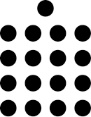 15040604025100Lange Tische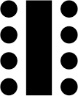 2203040302548Runde Tische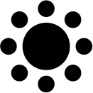 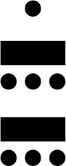 136406540--Schulbank60163216-30U-Form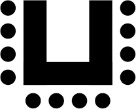 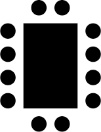 38162216-18Blocktisch-203020-20Stehtische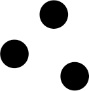 250408040801508er-Tisch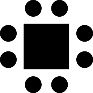 136406540-80